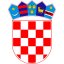 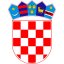 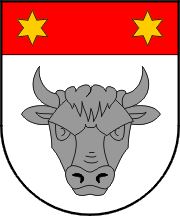 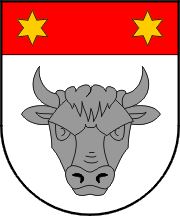 KLASA: 363-05/22-01/24URBROJ: 2158-37-01-22-2Strizivojna, 29.12.2022.Temeljem članka 73. Zakona o komunalnom gospodarstvu  (Narodne novine br. 68/18, 110/18, 32/20), te članka 30. Statuta Općine Strizivojna („Službeni glasnik“ Općine Strizivojna br. 1/21) Općinsko vijeće na 15. sjednici održanoj dana 29.12.2022.godine donosi:III.IZMJENE I DOPUNE PROGRAMA 
održavanja objekata i uređaja komunalne infrastrukture za . godinuČlanak 1.	Ovim Programom određuje se održavanje objekata i uređaja komunalne infrastrukture na području Općine Strizivojna za . godinu za:Održavanje nerazvrstanih cestaOdržavanje javnih prometnih površina na kojima nije dopušten promet motornih vozilimaOdržavanje građevina javne odvodnje oborinskih vodaOdržavanje javnih zelenih površinaOdržavanje građevina, uređaja i predmeta javne namjeneOdržavanje groblja i krematorija na grobljima Održavanje čistoće javnih površinaOdržavanje javne rasvjeteProgramom iz stavka 1. ovog članka utvrđuje se opis i opseg poslova održavanja komunalne infrastrukture s procjenom pojedinih troškova po djelatnostima te iskaz financijskih sredstava potrebnih za ostvarivanje programa, s naznakom izvora financiranja.Članak 2.U . godini održavanje komunalne infrastrukture iz članka 1. ove Odluke na području Općine Strizivojna obuhvaća:Održavanje nerazvrstanih cestaPodrazumijeva skup mjera i radnji koje se obavljaju tijekom cijele godine sa svrhom održavanja prohodnosti, tehničke ispravnosti, urednosti ceste i osiguravanja sigurnosti ceste i cestovnih objekata.Održavanje javnih prometnih površina na kojima nije dopušten promet motornih vozilaPod održavanjem javnih površina na kojima nije dopušten promet motornih vozila podrazumijeva se održavanje i popravci tih površina kojima se osigurava njihova funkcionalna ispravnost.Održavanje građevina javne odvodnje oborinskih vodaPodrazumijeva se upravljanje i održavanje građevina koje služe prihvatu, odvodnji i ispuštanju oborinskih voda iz građevina i površina javne namjene osim građevina u vlasništvu javnih isporučitelja vodnih usluga.Održavanje javnih zelenih površinaKošenje, obrezivanje i sakupljanje biološkog otpada s javnih zelenih površina, obnova, održavanje i njega drveća, ukrasnog grmlja i drugog bilja, popločenih i nasipanih površina u parkovima, fitosanitarna zaštita bilja i biljnog materijala.Održavanje građevina, uređaja i predmeta javne namjenePodrazumijeva se održavanje, popravci, čišćenje tih građevina, uređaja i predmeta.Održavanje groblja i krematorija na grobljimaOdržavanje prostora i zgrada za obavljanje ispraćaja i ukopa pokojnika te uređivanje putova, zelenih i drugih površina unutar groblja.Održavanje čistoće javnih površinaPodrazumijeva se čišćenje površina javne namjene, osim javnih cesta, koje obuhvaća ručno i strojno čišćenje i pranje javnih površina od otpada, snijega i leda kao i postavljanje i čišćenje košarica za otpatke.Održavanje javne rasvjeteUpravljanje i održavanje instalacija javne rasvjete, uključujući podmirenje troškova električne energije za rasvjetljavanje površina javne namjene.Članak 3.Planirani izvori sredstava za ostvarenje održavanje komunalne infrastrukture su od:Članak 4.Ovaj Program stupa na snagu osmog dana od objave u „Službenom glasniku Općine Strizivojna“.Predsjednica Općinskog vijećaIvana Rendulić, mag.prim.educ.________________________REDNI BROJ I OPISII. IZMJENE I DOPUNE PLANA PRORAČUNA ZA 2022 GODINUPOVEĆANJE/SMANJENJEIII. IZMJENE I DOPUNE PLANA PRORAČUNA ZA 2022 GODINUR120 GEODETSKO-KATASTARSKE USLUGEIzvor: 11 Opći prihodi i primici, 43 Legalizacija, 11 Opći prihodi i primici, 43 Legalizacija50.000,00-41.206,428.793,58R119 ODRŽAVANJE OTRESIŠTA, POLJSKI PUTEVIIzvor: 71 Prihodi od prodaje nefinancijske imovine, 44 Doprinosi za šume, 53 Pomoći od izvanproračunskih korisnika, 46 Prihodi od poljoprivrednog zemljišta RH, 55 Kapitalne pomoći temeljem prijenosa sredstav327.338,35-277.338,3550.000,00R121 ZNAKOVI ZA NERAZVRSTANE CESTEIzvor: 11 Opći prihodi i primici30.000,00-4.000,0026.000,00UKUPNO: 407.338,35-322.544,7784.793,58REDNI BROJ I OPISREDNI BROJ I OPISR122 ODRŽAVANJE KANALSKE MREŽEIzvor: 41 Komunalna naknada, 45 Koncesije, 44 Doprinosi za šume, 41 Komunalna naknada, 45 Koncesije, 44 Doprinosi za šume100.000,00-1.851,6198.148,39UKUPNO: 100.000,00-1.851,6198.148,39REDNI BROJ I OPISR058 UREĐENJE OKOLIŠAIzvor: 11 Opći prihodi i primici450.000,0020.000,00470.000,00UKUPNO: 450.000,0020.000,00470.000,00REDNI BROJ I OPISR302 ODRŽAVANJE GRAĐEVINSKIH OBJEKATAIzvor: 11 Opći prihodi i primici100.000,00-40.000,0060.000,00R303 ODRŽAVANJE OBJEKATAIzvor: 11 Opći prihodi i primici100.000,00-80.000,0020.000,00R047 ODRŽAVANJE ŠTANDOVA, IGRALIŠTA I SL.Izvor: 11 Opći prihodi i primici10.000,00-10.000,000,00R057 OSTALE KOMUNALNE USLUGEIzvor: 11 Opći prihodi i primici30.000,000,0030.000,00R307 OSTALE KOMUNALNE USLUGEIzvor: 11 Opći prihodi i primici, 41 Komunalna naknada, 11 Opći prihodi i primici, 41 Komunalna naknada50.000,00-50.000,000,00R298 ZGRADA OPĆINEIzvor: 52 Kapitalne pomoći iz drugih proračuna150.000,00-50.000,00100.000,00UKUPNO: 440.000,00-230.000,00210.000,00REDNI BROJ I OPISR108 OSTALE KOMUNALNE USLUGEIzvor: 46 Prihodi od poljoprivrednog zemljišta RH, 11 Opći prihodi i primici, 47 Prihodi za posebne namjene - ostalo, 44 Doprinosi za šume, 45 Koncesije, 46 Prihodi od poljoprivrednog zemljišta RH, 11 Opći p95.000,00-89.000,006.000,00UKUPNO: 95.000,00-89.000,006.000,00REDNI BROJ I OPISR052 ČIŠĆENJE SNIJEGAIzvor: 11 Opći prihodi i primici8.000,00-6.000,002.000,00R107 ČIŠĆENJE SNIJEGAIzvor: 11 Opći prihodi i primici10.000,00-10.000,000,00R056 ODVOZ SMEĆAIzvor: 11 Opći prihodi i primici10.000,00-3.000,007.000,00UKUPNO: 28.000,00-19.000,009.000,00REDNI BROJ I OPISR124 TEKUĆE ODRŽAVANJE JAVNE RASVJETEIzvor: 41 Komunalna naknada25.000,0015.000,0040.000,00R123 UTROŠAK ELEKTRIČNE ENERGIJE - JAVNA RASVJETAIzvor: 41 Komunalna naknada60.000,0020.000,0080.000,00UKUPNO: 85.000,0035.000,00120.000,00OZNAKA I NAZIV IZVORA11 Opći prihodi i primici885.196,73-264.196,73621.000,0041 Komunalna naknada141.144,0133.855,99175.000,0043 Legalizacija18.793,580,0018.793,5844 Doprinosi za šume152.317,29-77.317,2975.000,0045 Koncesije8.148,390,008.148,3946 Prihodi od poljoprivrednog zemljišta RH22.300,00-22.300,000,0047 Prihodi za posebne namjene - ostalo100,00-100,000,0052 Kapitalne pomoći iz drugih proračuna150.000,00-50.000,00100.000,0053 Pomoći od izvanproračunskih korisnika0,000,000,0055 Kapitalne pomoći temeljem prijenosa sredstava EU0,000,000,0071 Prihodi od prodaje nefinancijske imovine227.338,35-227.338,350,00UKUPNO: 1.605.338,35-607.396,38997.941,97